                                                                                                                                                                                                        О Т К Р Ы Т О Е    А К Ц И О Н Е Р Н О Е     О Б Щ Е С Т В О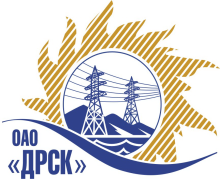 ПРОТОКОЛрассмотрения заявокПРЕДМЕТ ЗАКУПКИ:Способ и предмет закупки: Открытый запрос предложений на право заключения Договора для филиала ОАО «ДРСК» «Приморские электрические сети»: «Проведение специальной оценки условий труда филиала "ПЭС" Закупка проводится согласно ГКПЗ 2014г. раздела  5.1 «Услуги эксплуатации»  № 2040 на основании указания ОАО «ДРСК» от  29.05.2014 г. № 135.Плановая стоимость закупки:  1 335 000,00   руб. без учета НДСПРИСУТСТВОВАЛИ: ___ членов постоянно действующей Закупочная комиссия 2-го уровня.ВОПРОСЫ, ВЫНОСИМЫЕ НА РАССМОТРЕНИЕ ЗАКУПОЧНОЙ КОМИССИИ: Об отмене протокола 380/УЭ-Р от 04.07.2014 г.О признании предложений соответствующими условиям закупкиО предварительной ранжировке предложений О проведении переторжкиВОПРОС 1 «Об отмене протокола 380/УЭ-Р от 04.07.2014 г.ОТМЕТИЛИ:Изучив письмо Министерства труда и социальной защиты РФ от 22.01.2014 г. № 15-1/В-30 разъясняющее требования к организациям, проводящим специальную оценку условий труда в 2014 г. в части наличия в организации экспертов (п. 2 ч. 1 ст 19 ФЗ № 426-ФЗ от 28.12.2013 г. О специальной оценке условий труда» - далее ФЗ), а также учитывая переходные положения, содержащиеся в ст. 27 ФЗ, предлагается отменить решение закупочной комиссии от 04.07.2014 г. (протокол № 380/УЭ-Р от 04.07.14 г.) об отклонении участников ООО "Атон-спецодежда»  г. Новосибирск, ООО "ЭКОСТАНДАРТ» «Технические решения»  г. Москва от участия в закупочной процедуре и допустить до переторжки.ВОПРОС 2 «О признании предложений соответствующими условиям закупки»ОТМЕТИЛИ:Предложения ООО "Атон-спецодежда»  г. Новосибирск, ООО "ЭКОСТАНДАРТ» «Технические решения»  г. Москва, ООО «Дальневосточный центр охраны труда» г. Владивосток, Некоммерческая организация Фонд развития Забайкальского института железнодорожного транспорта  г. Чита признаются удовлетворяющим по существу условиям закупки. Предлагается принять данные предложения к дальнейшему рассмотрению.ВОПРОС 3 «О предварительной ранжировке предложений»ОТМЕТИЛИ:В соответствии с требованиями и условиями, предусмотренными извещением о закупке и Закупочной документацией, предлагается предварительно ранжировать предложения следующим образом: ВОПРОС 4 «О проведении переторжки»ОТМЕТИЛИ:Учитывая результаты экспертизы предложений Участников закупки, Закупочная комиссия полагает целесообразным проведение переторжки.РЕШИЛИ:Отменить решение закупочной комиссии от 04.07.2014 г. (протокол № 380/УЭ-Р от 04.07.14 г.) об отклонении участников ООО "Атон-спецодежда»  г. Новосибирск, ООО "ЭКОСТАНДАРТ» «Технические решения»  г. Москва от участия в закупочной процедуре и допустить до переторжки.Признать предложения ООО "Атон-спецодежда»  г. Новосибирск, ООО "ЭКОСТАНДАРТ» «Технические решения»  г. Москва, ООО «Дальневосточный центр охраны труда» г. Владивосток, Некоммерческая организация Фонд развития Забайкальского института железнодорожного транспорта  г. Чита соответствующими условиям закупкиУтвердить предварительную ранжировку предложений.Провести переторжку.Пригласить к участию в переторжке участников ООО "Атон-спецодежда»  г. Новосибирск, ООО "ЭКОСТАНДАРТ» «Технические решения»  г. Москва, ООО «Дальневосточный центр охраны труда» г. Владивосток, Некоммерческая организация Фонд развития Забайкальского института железнодорожного транспорта  г. Чита Определить форму переторжки: заочная.Назначить переторжку на 11.07.2014 в 11:00 час. (благовещенского времени).Место проведения переторжки: ОАО «ДРСК» г. Благовещенск, ул. Шевченко 28 Техническому секретарю Закупочной комиссии уведомить участников, приглашенных к участию в переторжке о принятом комиссией решении.ДАЛЬНЕВОСТОЧНАЯ РАСПРЕДЕЛИТЕЛЬНАЯ СЕТЕВАЯ КОМПАНИЯУл.Шевченко, 28,   г.Благовещенск,  675000,     РоссияТел: (4162) 397-359; Тел/факс (4162) 397-200, 397-436Телетайп    154147 «МАРС»;         E-mail: doc@drsk.ruОКПО 78900638,    ОГРН  1052800111308,   ИНН/КПП  2801108200/280150001№ 380/УЭ-Р               город  Благовещенск«09» июля 2014г.Место в предварительной ранжировкеНаименование и адрес участникаЦена заявки руб.,  без учета НДС1 местоООО «ЭКОСТАНДАРТ «Технические решения»г. Москва, ул. Покровка, 22/1627 118,642 местоООО «Атон-спецодежда»г. Новосибирск, ул. Турухановская, 30705 375,003 местоНекоммерческая организация Фонд развития Забайкальского института железнодорожного транспортаг. Чита, ул. Горбунова, 18А1 282 500,004 местоООО «Дальневосточный центр охраны труда»г. Владивосток, ул. Станюковича, 29А1 300 000,00Ответственный секретарь Закупочной комиссии 2 уровня ОАО «ДРСК»________________________________________Т.В. ЧелышеваТехнический секретарь Закупочной комиссии 2 уровня ОАО «ДРСК»____________________Е.Ю. КоврижкинаЕ.Ю. КоврижкинаЕ.Ю. Коврижкина